Publicado en  el 30/11/2015 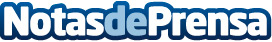 El Servicio Multicanal de Información y Prevención del VIH estrena una app informativa con motivo de su 10º aniversarioDatos de contacto:Nota de prensa publicada en: https://www.notasdeprensa.es/el-servicio-multicanal-de-informacion-y_1 Categorias: Nacional Medicina Sociedad Solidaridad y cooperación Dispositivos móviles http://www.notasdeprensa.es